The 2014 Indigenous Expenditure Report was released on 12 December 2014. The Report is the third in a series that provides estimates of expenditure on services provided to Aboriginal and Torres Strait Islander people by the Australian Government, and State and Territory governments.The Report provides an overview of six broad areas of expenditure — early child development and education and training; healthy lives; economic participation; home environment; safe and supportive communities; and other government services.More detailed estimates and data for previous years are available from the project website.Interpreting the results Estimating the Indigenous component of expenditure — especially for mainstream services — is complex, and many data quality and methodological challenges are yet to be resolved. Some of these challenges are state and territory specific. The Report provides information to assist in interpreting the estimates, including the strengths and limitations of the data and method and the context in which services are provided. Expenditure patterns in Queensland in 2012-13Expenditure per person in QueenslandAboriginal and Torres Strait Islander Australians made up 4.3 per cent of the Queensland population at 30 June 2013.Estimated expenditure per person in 2012-13 was $38 540 for Aboriginal and Torres Strait Islander Australians, compared with $21 602 for non-Indigenous Australians (a ratio of 1.78:1). Between
2008-09 and 2012-13, total government direct Indigenous expenditure increased by $1.1 billion (17 per cent) in real terms, equivalent to an increase of $2159 per person (see figure 4).Figure 4.	Total government direct expenditure per person in Queensland a, b, ca Direct expenditure includes government outlays on services and programs (including income support) that are paid directly to individuals, non-government service providers, or local governments. b Per head of population expenditure is not the same as expenditure per user, and should not be interpreted as a proxy for unit cost. c Expenditure for 2008-09 and 2010-11 has been expressed in real (constant 2012-13 dollars) terms using the General Government Final Consumption Expenditure deflator (chain price index).Source: 2014 Indigenous Expenditure Report database The $16 938 per person difference in expenditure between Aboriginal and Torres Strait Islander Australians and non-Indigenous Australians in 2012-13 reflected the combined effects of:greater intensity of service use ($11 352 or 67 per cent) — Aboriginal and Torres Strait Islander Australians, on average, use more services per person because of greater need, and because of population characteristics such as the younger age profile of the Aboriginal and Torres Strait Islander populationhigher costs of providing services ($5586 or 33 per cent) — it can cost more to provide services to Aboriginal and Torres Strait Islander Australians if mainstream services are more expensive to provide (for example, because of location), or if Aboriginal and Torres Strait Islander Australians receive targeted services in addition to mainstream services (for example, liaison officers in hospitals).Variations in expenditure in Queensland over the six broad areasThere were significant variations in levels and patterns of expenditure across expenditure categories in 2012-13.Early child development, and education and trainingThis includes expenditure on preschool and childcare; school education; and tertiary education. The ratio of Indigenous to non-Indigenous expenditure per person in Queensland was 1.94:1 ($5869 per Aboriginal and Torres Strait Islander Australian compared with $3026 per non-Indigenous Australian).Healthy livesThis includes expenditure on hospital services; public and community health services; and other health care subsidies and support services. The ratio of Indigenous to non-Indigenous expenditure per person in Queensland was 1.70:1 ($7411 per Aboriginal and Torres Strait Islander Australian compared with $4352 per non-Indigenous Australian).Economic participationThis includes expenditure on labour and employment services and social security support.The ratio of Indigenous to non-Indigenous expenditure per person in Queensland was 1.58:1 ($7447 per Aboriginal and Torres Strait Islander Australian compared with $4720 per non-Indigenous Australian).Home environmentThis includes expenditure on housing services; community and environment services; and transport and communications services. The ratio of Indigenous to non-Indigenous expenditure per person in Queensland was 1.60:1 ($3985 per Aboriginal and Torres Strait Islander Australian compared with $2487 per non-Indigenous Australian).Safe and supportive communitiesThis includes expenditure on public order and safety; community support and welfare; and recreation and culture. The ratio of Indigenous to non-Indigenous expenditure per person in Queensland was 3.64:1 ($9293 per Aboriginal and Torres Strait Islander Australian compared with $2553 per non-Indigenous Australian).Other government expenditureThis includes expenditure on general government (such as the operations of legislative and executive affairs and defence services); and support to industry. The ratio of Indigenous to non-Indigenous expenditure per person in Queensland was 1.02:1 ($4535 per Aboriginal and Torres Strait Islander Australian compared with $4463 per non-Indigenous Australian).Table 1	Australian Government plus Queensland Government direct expenditure, Queensland, 2012-13a, b, ca Direct expenditure includes government outlays on services and programs (including income support) that are paid directly to individuals, non-government service providers, or local governments. b Refer to the Report for more detail on the estimates and specific guidelines for the use and interpretation of these data. c Totals may not sum due to rounding. d Per head of population expenditure is not the same as expenditure per user, and should not be interpreted as a proxy for unit cost. e The ratio of total Indigenous expenditure per person to total non-Indigenous expenditure per person. Source: 2014 Indigenous Expenditure Report database.Table 2	Australian Government and Queensland Government direct expenditure, Queensland, 2012-13a, b, ca Direct expenditure includes government outlays on services and programs (including income support) that are paid directly to individuals, non-government service providers, or local governments. b Refer to the Report for more detail on the estimates and specific guidelines for the use and interpretation of these data. c Totals may not sum due to rounding. d Per head of population expenditure is not the same as expenditure per user, and should not be interpreted as a proxy for unit cost. e The ratio of total Indigenous expenditure per person to total non-Indigenous expenditure per person. Source: 2014 Indigenous Expenditure Report database.Table 3	Real Australian Government and Queensland Government direct expenditure, Queensland, 2008-09, 2010-11, 2012-13 (2012-13 dollars)a, b, c a Direct expenditure includes government outlays on services and programs (including income support) that are paid directly to individuals, non-government service providers, or local governments. b Refer to the Report for more detail on the estimates and specific guidelines for the use and interpretation of these data. c Totals may not sum due to rounding. d Per head of population expenditure is not the same as expenditure per user, and should not be interpreted as a proxy for unit cost. e The ratio of total Indigenous expenditure per person to total non-Indigenous expenditure per person. f Expenditure for 2008-09 and 2010-11 has been expressed in real (constant 2012-13 dollars) terms using the General Government Final Consumption Expenditure deflator (chain price index).Source: 2014 Indigenous Expenditure Report database.Figure 1.	Total government direct expenditureFigure 2.	Funding source of total government direct expenditureFigure 3	Composition of direct Indigenous expenditure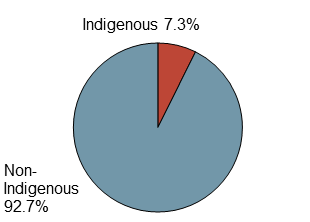 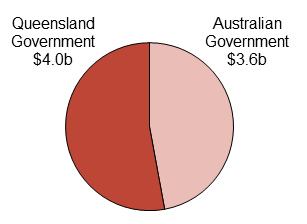 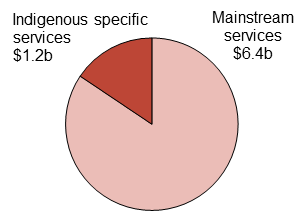 Total government direct Indigenous expenditure was estimated to be $7.6 billion, accounting for 7.3 per cent of total government direct expenditure in Queensland.The Australian Government accounted for $3.6  billion (47 per cent) of direct Indigenous expenditure, with the remaining $4.0 billion (53 per cent) provided by the Queensland Government.Mainstream services accounted for $6.4  billion (84 per cent) of direct Indigenous expenditure, with the remaining $1.2 billion (16 per cent) provided through Indigenous specific (targeted) services.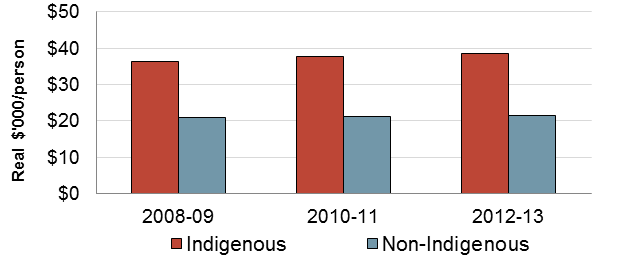 Total 
expenditureTotal 
expenditureTotal 
expenditureTotal 
expenditureExpenditure per head 
of populationdExpenditure per head 
of populationdExpenditure per head 
of populationdIndig.Non-Indig.TotalIndig. 
shareIndig.Non-Indig.Ratioe$m$m$m%$/person$/personratioEarly child development and Education and training Early child development and Education and training Early child development and Education and training Early child development and Education and training Early child development and Education and training Early child development and Education and training Early child development and Education and training Early child development and Education and training Early child development and Education and training Early childhood  94 1 267 1 361  6.9  475  284  1.67School education  913 8 822 9 736  9.4 4 609 1 979  2.33Tertiary education  156 3 404 3 560  4.4  785  763  1.03Total 1 163 13 493 14 657  7.9 5 869 3 026  1.94Healthy livesHospital services  686 8 144 8 831  7.8 3 463 1 827  1.90Public and community health   510 3 152 3 662  13.9 2 571  707  3.64Health care subsidies & support  273 8 109 8 382  3.3 1 376 1 819  0.76Total 1 469 19 406 20 874  7.0 7 411 4 352  1.70Economic participationLabour & employment   250 1 800 2 050  12.2 1 261  404  3.12Social security support 1 226 19 244 20 470  6.0 6 186 4 316  1.43Total 1 476 21 044 22 520  6.6 7 447 4 720  1.58Home environmentHousing  348 1 684 2 032  17.1 1 755  378  4.65Community and environment  174 2 981 3 155  5.5  878  668  1.31Transport & communications  268 6 425 6 693  4.0 1 351 1 441  0.94Total  790 11 089 11 879  6.6 3 985 2 487  1.60Safe and supportive communitiesPublic order and safety  743 3 968 4 711  15.8 3 748  890  4.21Community support & welfare  989 5 850 6 839  14.5 4 990 1 312  3.80Recreation and culture  110 1 566 1 676  6.6  554  351  1.58Total 1 842 11 385 13 226  13.9 9 293 2 553  3.64Other government expenditureGeneral govt and defence  803 17 819 18 622  4.3 4 052 3 997  1.01Support to industry  96 2 079 2 175  4.4  483  466  1.04Total  899 19 898 20 797  4.3 4 535 4 463  1.02TOTAL EXPENDITURE 7 639 96 315 103 953  7.3 38 540 21 602  1.78Total 
expenditureTotal 
expenditureTotal 
expenditureTotal 
expenditureExpenditure per head 
of populationdExpenditure per head 
of populationdExpenditure per head 
of populationdIndig.Non-Indig.TotalIndig. 
shareIndig.Non-Indig.Ratioe$m$m$m%$/person$/personratioEarly child development and Education and training Early child development and Education and training Early child development and Education and training Early child development and Education and training Early child development and Education and training Early child development and Education and training Early child development and Education and training Early child development and Education and training Early child development and Education and training Australian Government  257 3 624 3 8816.6 1 299  8131.60Qld Government  906 9 870 10 7758.4 4 570 2 2142.06Total 1 163 13 493 14 6577.9 5 869 3 0261.94Healthy lives Australian Government  466 8 474 8 9415.2 2 354 1 9011.24Qld Government 1 002 10 931 11 9348.4 5 058 2 4522.06Total 1 469 19 406 20 8747.0 7 411 4 3521.70Economic participation Australian Government 1 455 20 783 22 2386.5 7 342 4 6611.58Qld Government  21  261  2817.4  104  581.79Total 1 476 21 044 22 5206.6 7 447 4 7201.58Home environmentAustralian Government  195 2 956 3 1506.2  983  6631.48Qld Government  595 8 134 8 7296.8 3 002 1 8241.65Total  790 11 089 11 8796.6 3 985 2 4871.60Safe and supportive communitiesAustralian Government  592 4 920 5 51110.7 2 984 1 1032.70Qld Government 1 250 6 465 7 71516.2 6 308 1 4504.35Total 1 842 11 385 13 22613.9 9 293 2 5533.64Other government expenditureAustralian Government  633 13 921 14 5544.4 3 195 3 1221.02Qld Government  266 5 977 6 2424.3 1 341 1 3401.00Total  899 19 898 20 7974.3 4 535 4 4631.02All direct expenditureAustralian Government 3 599 54 678 58 2766.2 18 156 12 2631.48Qld Government 4 040 41 637 45 6778.8 20 384 9 3392.18Total 7 639 96 315 103 9537.3 38 540 21 6021.78Total 
expenditureTotal 
expenditureTotal 
expenditureTotal 
expenditureExpenditure per head 
of populationdExpenditure per head 
of populationdExpenditure per head 
of populationdIndig.Non-Indig.TotalIndig. 
shareIndig.Non-Indig.Ratioe$m$m$m%$/person$/personratioAll direct expenditure 2008-09f All direct expenditure 2008-09f All direct expenditure 2008-09f All direct expenditure 2008-09f All direct expenditure 2008-09f All direct expenditure 2008-09f All direct expenditure 2008-09f All direct expenditure 2008-09f All direct expenditure 2008-09f Australian Government 2 919 50 210 53 1285.5 16 218 12 1021.34Qld Government 3 628 37 123 40 7518.9 20 163 8 9482.25Total 6 547 87 333 93 8807.0 36 381 21 0501.73All direct expenditure 2010-11fAll direct expenditure 2010-11fAll direct expenditure 2010-11fAll direct expenditure 2010-11fAll direct expenditure 2010-11fAll direct expenditure 2010-11fAll direct expenditure 2010-11fAll direct expenditure 2010-11fAll direct expenditure 2010-11fAustralian Government 3 187 50 108 53 2956.0 16 869 11 6861.44Qld Government 3 945 40 810 44 7548.8 20 877 9 5182.19Total 7 132 90 918 98 0507.3 37 746 21 2041.78All direct expenditure 2012-13All direct expenditure 2012-13All direct expenditure 2012-13All direct expenditure 2012-13All direct expenditure 2012-13All direct expenditure 2012-13All direct expenditure 2012-13All direct expenditure 2012-13All direct expenditure 2012-13Australian Government 3 599 54 678 58 2766.2 18 156 12 2631.48Qld Government 4 040 41 637 45 6778.8 20 384 9 3392.18Total 7 639 96 315 103 9537.3 38 540 21 6021.78